HERRIMAN BUSINESS PROFESSIONAL DEVELOPMENT POINTS 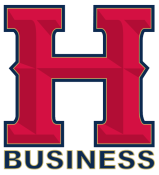 2016-17 2nd quarterHERRIMAN BUSINESS PROFESSIONAL DEVELOPMENT POINTS 2016-17 2nd quarterHERRIMAN BUSINESS PROFESSIONAL DEVELOPMENT POINTS 2016-17 2nd quarterHERRIMAN BUSINESS PROFESSIONAL DEVELOPMENT POINTS 2016-17 2nd quarterEach student must complete 100 points each quarter. DO NOT wait until the last week of the quarter!Each student must complete 100 points each quarter. DO NOT wait until the last week of the quarter!Each student must complete 100 points each quarter. DO NOT wait until the last week of the quarter!Each student must complete 100 points each quarter. DO NOT wait until the last week of the quarter!Point Value Point Value Description Sign off & Date 10Dress for Success any Monday. Criteria will be discussed in class1. 2. 3.  20Attend parent teacher conferences. 50Work at a part-time job during the term. See teacher for requirements. 20Ask your employer to complete the Employee Evaluation Form. See teacher for form. 20Interview a manager about their job. See teacher for requirements.20 Spend at least three hours job shadowing a career.20Prepare for and complete an actual job interview. See teacher for requirements.20Arrange for a class guest speaker. Coordinate with your teacher.10Attend Business Basics on Tuesdays during MAP.1. 2. 3.  50Become a paid member of FBLA, DECA, or Yearbook. Limited to one qtr. 20 Become a paid member of another CTSO (FFA, FCCLA, TSA, Skills USA). 20Participate in FBLA, DECA, or Yearbook Activity/Fundraiser. 1.2.40Participate in FBLA, DECA, or Yearbook Conference/Competition. 1. 2.20Complete a DECA or FBLA practice test.20Earn an award at a CTSO competition.10Wear FBLA/DECA/YB shirt any Friday.1. 2. 3.20Get a club fundraiser sponsor. See teacher for details.20 Spend time volunteering. See teacher for requirements.20 Serve in a leadership position (club officer, student government, athletics, church, scouting, etc.) during the quarter.  Submit a one-page report on leadership skills gained and observed. Limited to one quarter. 1.2.10Watch a Ted Talks video. Submit a summary on what you learned and apply it to business. 1. 2. 3. 10Watch an episode of Shark Tank. Submit a summary on what you learned about pitching ideas. 1. 2. 3.  10 Read an article related to the class or Business. Submit a one-page report summary to include what you learned. Cite your source. 1. 2. 3. 50 Read a book related to the class or Business. Must be pre-approved by the teacher. Submit a two-page summary to include what you learned. 1.2.10 Watch a movie related to the class or Business and is pre-approved by the teacher. Submit a summary to include what you learned. 1.2.TBD Use your creativity to show how you have gained or implemented business skills throughout the term. Pre-approve with the teacher to determine point value. 